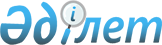 О внесении изменения и дополнений в приказ Министра внутренних дел Республики Казахстан от 24 декабря 2018 года № 763 "Об утверждении цен на товары (работы, услуги) военных, специальных учебных заведений Министерства внутренних дел Республики Казахстан, предоставляемые на платной основе"Приказ Министра внутренних дел Республики Казахстан от 1 октября 2021 года № 591. Зарегистрирован в Министерстве юстиции Республики Казахстан 5 октября 2021 года № 24632
      ПРИКАЗЫВАЮ:
      1. Внести в приказ Министра внутренних дел Республики Казахстан от 24 декабря 2018 года № 763 "Об утверждении цен на товары (работы, услуги) военных, специальных учебных заведений Министерства внутренних дел Республики Казахстан, предоставляемые на платной основе" (зарегистрирован в Реестре государственной регистрации нормативных правовых актов под № 18024) следующие изменение и дополнения:
      подпункт 5) пункта 1 исключить;
      приложение 1 дополнить пунктом 22 следующего содержания:
      "
      ";
      приложение 2 дополнить пунктом 17 следующего содержания:
      "
      ";
      приложение 3 дополнить пунктом 17 следующего содержания:
      "
      ".
      2. Департаменту кадровой политики Министерства внутренних дел Республики Казахстан в установленном законодательством Республики Казахстан порядке обеспечить:
      1) государственную регистрацию настоящего приказа в Министерстве юстиции Республики Казахстан;
      2) размещение настоящего приказа на интернет-ресурсе Министерства внутренних дел Республики Казахстан;
      3) в течение десяти рабочих дней после государственной регистрации настоящего приказа представление в Юридический департамент Министерства внутренних дел Республики Казахстан сведений об исполнении мероприятий, предусмотренных подпунктами 1) и 2) настоящего пункта.
      3. Контроль над исполнением настоящего приказа возложить на курирующего заместителя министра внутренних дел Республики Казахстан и Департамент кадровой политики Министерства внутренних дел Республики Казахстан.
      4. Настоящий приказ вводится в действие по истечении десяти календарных дней после дня его первого официального опубликования.
					© 2012. РГП на ПХВ «Институт законодательства и правовой информации Республики Казахстан» Министерства юстиции Республики Казахстан
				
22
Организация и проведение курсов повышения квалификации по подготовке специалистов в области юриспруденции и права, на 1 человека
72 часа
125 000
17
Организация и проведение курсов повышения квалификации по подготовке специалистов в области юриспруденции и права, на 1 человека
72 часа
125 000
17
Организация и проведение курсов повышения квалификации по подготовке специалистов в области юриспруденции и права, на 1 человека
72 часа
125 000
      Министр внутренних дел
Республики Казахстан 

Е. Тургумбаев
